ПЛАНпроведения плановых проверок соблюдения заказчиками требований законодательства Российской Федерации о контрактной системе в сфере закупок на 2 полугодие 2017 годаУтвержден приказом финансового управления администрации МО «Ахтубинский район»от  28.09. 2017г.  № 61/3-С№ п/пМесяц начала проведения проверкиНаименование субъекта проверкиИНН  субъекта проверкиАдрес местонахождения субъекта проверкиОснование проведения проверкиНаименование контролирующего органа, осуществляющего проверку1.августМБОУ «Новониколаевская средняя общеобразовательная школа МО «Ахтубинский район»3001006603416522, Астраханская область, Ахтубинский район, село Ново-Николаевка, ул. Молодежная, д. 1Пункт 3 части 3 статьи 99 Федерального закона от 05.04.2013 № 44-ФЗ «О контрактной системе в сфере закупок товаров, работ, услуг для обеспечения государственных и муниципальных нужд»Финансовое управление администрации МО «Ахтубинский район»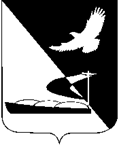 